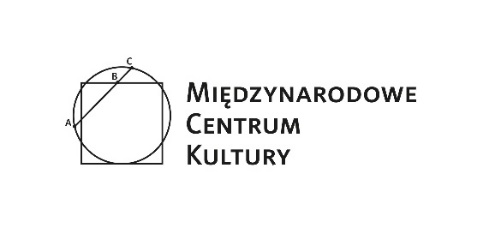 KWESTIONARIUSZ OSOBOWY WOLONTARIUSZA 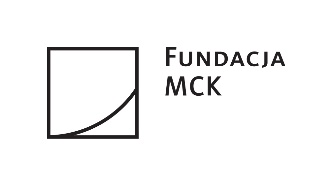 Nazwisko		…………..................................................................................................................Imię			…….......................................................................................................................Telefon 		….......................................................................................................................... e-mail 			............................................................................................................................. Adres kontaktowy	.............................................................................................................................Data urodzenia		............................................................................................................................. Wykształcenie (uczelnia/kierunek):        ...................................................................................................................................................................................................................................................................................................................................... Dotychczasowe doświadczenie jako wolontariusz, edukator: ................................................................................................................................................................... ...................................................................................................................................................................................................................................................................................................................................... Zainteresowania: ................................................................................................................................................................... ...................................................................................................................................................................................................................................................................................................................................... Dyspozycyjność (zaznacz właściwe):spotkanie informacyjne		10 lipca 2017, godz. 11.00  spacer miejski			22 lipca 2017, godz. 10.00 – 13.00 spacer miejski			19 sierpnia 2017, godz. 10.00 – 13.00 Ubezpieczenie:posiadam ubezpieczenie NWUwagi           ........................................................................................................................................................................................................................................................................................................................................................................................................................................................................................................Wyrażam zgodę na przetwarzanie moich danych osobowych zawartych w kwestionariuszu osobowym wolontariatu na rzecz Fundacji Międzynarodowe Centrum Kultury i Międzynarodowego Centrum Kultury w związku z realizacją projektu „Galicyjski pierścień Krakowa”Data …………….			Podpis ............................................................... 